                                  OŠ Franca Lešnika – Vuka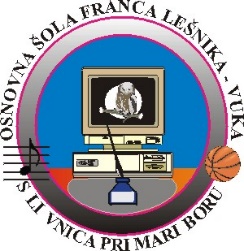                                   Slivnica pri Mariboru                                  Mariborska cesta 4                                  2312 Orehova vas                                  Vrtec Slivnica                                   Vrtec: (02) 605 69 91                                  e. pošta vrtec: vrtec@osflv.siPOOBLASTILOPodpisani/-a:…………………………………, stanujoč/-a ……………………………………….………….., pooblaščam…………………………………..…………………….……………….., roj. …………..……………,pooblaščam…………………………………..…………………….……………….., roj. …………..……………,pooblaščam…………………………………..…………………….……………….., roj. …………..……………,da namesto mene   PRIPELJE   ali    ODPELJE   mojega otroka,…………………………………………………………………………………………. v/iz Vrtca Slivnica.Pooblastilo velja za šolsko leto 2020/21, oziroma do preklica.Hkrati izjavljam, da sem seznanjen/-a z določili Pravil o varnosti otrok Vrtca Slivnica.V  __________, dne____________             Podpis staršev oz. skrbnikov ____________________                                  OŠ Franca Lešnika – Vuka                                  Slivnica pri Mariboru                                  Mariborska cesta 4                                  2312 Orehova vas                                  Vrtec Slivnica                                   Vrtec: (02) 605 69 91                                  e. pošta vrtec: vrtec@osflv.siPOOBLASTILOPodpisani/-a:…………………………………, stanujoč/-a ……………………………………….………….., pooblaščam…………………………………..…………………….……………….., roj. …………..……………,pooblaščam…………………………………..…………………….……………….., roj. …………..……………,pooblaščam…………………………………..…………………….……………….., roj. …………..……………,da namesto mene   PRIPELJE   ali    ODPELJE   mojega otroka,…………………………………………………………………………………………. v/iz Vrtca Slivnica.Pooblastilo velja za šolsko leto 2020/21, oziroma do preklica.Hkrati izjavljam, da sem seznanjen/-a z določili Pravil o varnosti otrok Vrtca Slivnica.V __________, dne____________             Podpis staršev oz. skrbnikov ____________________